                                                                                          PATVIRTINTA                                                                                          Uždarosios akcinės bendrovės                          Naujosios Akmenės autobusų parko                         direktoriaus 2018 m. gruodžio 12 d.                         įsakymu Nr. 159UŽDAROSIOS AKCINĖS BENDROVĖSNAUJOSIOS AKMENĖS AUTOBUSŲ PARKASMAŽOS VERTĖS PIRKIMŲ Tvarkos aprašasI. BENDROSIOS NUOSTATOSUždarosios akcinės bendrovės Naujosios Akmenės autobusų parkas (toliau tekste – Perkantysis subjektas) mažos vertės pirkimų aprašas (toliau – Aprašas) nustato Perkančiojo subjekto vykdomų prekių, paslaugų ir darbų mažos vertės pirkimų būdus, jų atlikimo tvarką, pirkimo dokumentų rengimo ir teikimo tiekėjams reikalavimus, ginčų nagrinėjimo procedūras.Aprašas parengtas vadovaujantis Lietuvos Respublikos pirkimų, atliekamų vandentvarkos, energetikos, transporto ar pašto paslaugų srities perkančiųjų subjektų, įstatymu (toliau – Įstatymas) ir kitais viešuosius pirkimus reglamentuojančiais teisės aktais. Atlikdamas mažos vertės pirkimus, Perkantysis subjektas vadovaujasi šiuo Aprašu, taip pat Įstatymu, Lietuvos Respublikos civiliniu kodeksu ir kitais teisės aktais. Atliekant mažos vertės pirkimus, privalomai taikomos Įstatymo I skyriaus, 44, 47 straipsnių, 68 straipsnio 1 dalies, 90 straipsnio, 94 straipsnio 5, 6, 7 ir 9 dalių, 99 straipsnio, VI ir VII skyriaus ir kitų šiame Apraše nurodytų Įstatymo straipsnių ar jų dalių nuostatos.Apraše vartojamos sąvokos:CVP IS – Centrinė viešųjų pirkimų informacinė sistema;mažos vertės pirkimas – tai:supaprastintas pirkimas, kai prekių ar paslaugų pirkimo numatoma vertė yra mažesnė kaip 58 000 Eur (penkiasdešimt aštuoni tūkstančiai eurų) (be pridėtinės vertės mokesčio (toliau – PVM)), o darbų pirkimo numatoma vertė mažesnė kaip 145 000 Eur (šimtas keturiasdešimt penki tūkstančiai eurų) (be PVM);neatsižvelgdamas į tai, kad numatoma pirkimo vertė yra lygi mažos vertės pirkimo vertės ribai arba ją viršija, Perkantysis subjektas turi teisę atlikti mažos vertės pirkimą toms atskiroms pirkimo dalims, kurių bendra vertė yra mažesnė kaip 58 000 Eur (penkiasdešimt aštuoni tūkstančiai eurų) (be PVM) to paties tipo prekių ar paslaugų sutarčių vertės, o perkant darbus – mažesnė kaip 145 000 Eur (šimtas keturiasdešimt penki tūkstančiai eurų) (be PVM).  aPerkantysis subjektas užtikrina, kad bendra dalių vertė, atliekant šiame punkte nurodytų mažos vertės pirkimų procedūras, būtų ne didesnė kaip 20 procentų bendros visų pirkimo dalių vertės;neskelbiama apklausa – pirkimo būdas, kai Perkantysis subjektas kreipiasi į tiekėjus, kviesdamas pateikti pasiūlymus;pirkimų iniciatorius – Perkančiojo subjekto darbuotojas, kuris nurodė poreikį įsigyti reikalingų prekių, paslaugų arba darbų; pirkimų organizatorius – Perkančiojo subjekto vadovo ar jo įgalioto asmens paskirtas darbuotojas, kuris Perkančiojo subjekto nustatyta tvarka organizuoja ir atlieka mažos vertės pirkimus, kai tokiems pirkimams atlikti nesudaroma viešojo pirkimo komisija. Skiriant pirkimų organizatorių, turi būti atsižvelgiama į jo ekonomines, technines, teisines žinias ir Įstatymo bei kitų pirkimus reglamentuojančių teisės aktų išmanymą. Pirkimų organizatoriai gali būti tik nepriekaištingos reputacijos asmenys;skelbiama apklausa – pirkimo būdas, kai Perkantysis subjektas apie atliekamą pirkimą paskelbia CVP IS priemonėmis (užpildo skelbimą apie pirkimą, vadovaudamasis Viešųjų pirkimų tarnybos nustatyta tvarka);viešojo pirkimo komisija (toliau – Komisija) – Perkančiojo subjekto arba jo įgaliotos organizacijos vadovo įsakymu (potvarkiu), vadovaujantis Įstatymo 31 straipsniu, sudaryta Komisija, kuri šio Aprašo nustatyta tvarka organizuoja ir atlieka pirkimus.tiekėjo apklausos pažyma – kurį pirkimo organizatorius Apraše nustatytais atvejais pildo ir pasirašo.Kitos Apraše vartojamos sąvokos apibrėžtos Įstatymo 2 straipsnyje.Pirkimai atliekami laikantis lygiateisiškumo, nediskriminavimo, abipusio pripažinimo, proporcingumo, skaidrumo principų. Perkantysis subjektas, vykdydamas pirkimą, siekia racionaliai naudoti tam skirtas lėšas, bei užtikrina, kad būtų laikomasi aplinkos apsaugos, socialinės ir darbo teisės įpareigojimų vykdant pirkimo sutartis.Perkančiojo subjekto vykdomuose mažos vertės pirkimuose turi teisę dalyvauti fiziniai asmenys, privatūs juridiniai asmenys, viešieji juridiniai asmenys, kitos organizacijos ar jų padaliniai ar tokių asmenų grupės. Pasiūlymui pateikti ūkio subjektų grupė neprivalo įsteigti juridinio asmens.Perkantysis subjektas, siekdamas užkirsti kelią pirkimuose kylantiems interesų konfliktams (žr. Įstatymo 33 straipsnio 1 dalį), reikalauja, kad Perkančiojo subjekto ar pagalbinės pirkimų veiklos paslaugų teikėjo darbuotojai, Komisijos nariai ar ekspertai, stebėtojai, dalyvaujantys pirkimo procedūroje ar galintys daryti įtaką jos rezultatams, pirkimo procedūrose dalyvautų ar su pirkimu susijusius sprendimus priimtų, tik prieš tai pasirašę konfidencialumo pasižadėjimą ir nešališkumo deklaraciją. Analogiški reikalavimai taikomi ir pirkimų organizatoriui. Konfidencialumo pasižadėjimą ir nešališkumo deklaraciją asmuo pasirašo, kai yra paskiriamas atlikti jam numatytas pareigas.Pirkimo procedūros prasideda, kai:tiekėjams išsiunčiamas kvietimas dalyvauti neskelbiamoje apklausoje;Viešųjų pirkimų tarnyba paskelbia CVP IS Perkančiojo subjekto pateiktą skelbimą apie pirkimą, skelbimą apie projekto konkursą, reguliarų orientacinį skelbimą ar skelbimą apie kvalifikacijos vertinimo sistemą, kuriais kviečiama dalyvauti pirkime;Tiekėjams išsiunčiamas kvietimas dalyvauti neskelbiamose derybose;Perkantysis subjektas priima sprendimą pirkimą atlikti pagal Įstatymo 80 straipsnio 2 dalį.Pirkimo (ar atskiros pirkimo dalies) procedūros baigiasi, kai: sudaroma pirkimo sutartis ir pateikiamas sutarties įvykdymo užtikrinimas, jeigu jo buvo reikalaujama;atmetami visi pasiūlymai;nutraukiamos pirkimo procedūros;per nustatytą terminą nepateikiamas nei vienas  pasiūlymas;baigiasi pasiūlymų galiojimo laikas ir pirkimo sutartis nesudaroma dėl priežasčių, kurios priklauso nuo tiekėjų;visi tiekėjai atšaukia savo pasiūlymus ar atsisako sudaryti pirkimo sutartį.Bet kuriuo metu iki pirkimo sutarties sudarymo Perkantysis subjektas turi teisę savo iniciatyva nutraukti pradėtas pirkimo procedūras, jeigu atsirado aplinkybių, kurių nebuvo galima numatyti, ir privalo tai padaryti, jeigu buvo pažeisti Įstatymo 29 straipsnio 1 dalyje nustatyti principai ir atitinkamos padėties negalima ištaisyti. Perkantysis subjektas privalo įsigyti prekių, paslaugų ir darbų iš centrinės perkančiosios organizacijos arba per ją, jeigu Lietuvos Respublikoje veikiančios centrinės perkančiosios organizacijos siūlomos prekės ar paslaugos, per sukurtą dinaminę pirkimų sistemą ar sudarytą preliminariąją sutartį galimos įsigyti prekės, paslaugos ar darbai atitinka Perkančiojo subjekto poreikius ir Perkantysis subjektas negali prekių, paslaugų ar darbų įsigyti efektyvesniu būdu racionaliai naudodamas tam skirtas lėšas. Perkantieji subjektai privalo motyvuoti savo sprendimą neatlikti pirkimo naudojantis centrinės perkančiosios organizacijos paslaugomis ir saugoti tai patvirtinantį dokumentą kartu su kitais pirkimo dokumentais Įstatymo 103 straipsnyje nustatyta tvarka. Šiame punkte numatytos pareigos įsigyti prekių, paslaugų ir darbų iš centrinės perkančiosios organizacijos arba per ją gali būti nesilaikoma, kai atliekant neskelbiamą pirkimą numatoma pirkimo sutarties vertė yra mažesnė kaip 10 000 Eur (dešimt tūkstančių eurų) (be PVM).Kiekviena atliekama pirkimo procedūra patvirtinama toliau nurodomais dokumentais:jei atliekama apklausa žodžiu ar apklausa raštu, kreipiantis į vieną tiekėją, pirkimą patvirtinantys dokumentai yra sutartis ir tiekėjui siųsta informacija apie ją, o jei sutartis sudaryta žodžiu – sąskaita faktūra arba kiti buhalterinės apskaitos dokumentai;jei atliekama apklausa raštu, kreipiantis į daugiau nei vieną tiekėją ar vykdomas skelbiamas pirkimas, pirkimą patvirtinantys dokumentai yra susirašinėjimo informacija, įskaitant kvietimą ar skelbimą apie pirkimą (jei pirkimas buvo skelbiamas) ir kitus pirkimo dokumentus, apklausos pažyma (jei pirkimą vykdo pirkimo organizatorius) ar protokolai (jei pirkimą vykdo Komisija; taip pat protokolai rengiami ir derybų ar susitikimų su tiekėjais atveju pirkimą vykdant pirkimo organizatoriui), taip pat sudaryta sutartis ir CVP IS paskelbta informacija apie ją, o jei sutartis sudaryta žodžiu – sąskaita faktūra arba kiti buhalterinės apskaitos dokumentai;tais atvejais, kai pirkimą atlieka vienas asmuo ir jį patvirtinantys dokumentai yra saugomi to asmens elektroniniame pašte ar CVP IS naudotojo paskyroje, Perkantysis subjektas užtikrina tokių dokumentų prieinamumą, iškilus tokiam poreikiui.Planavimo ir pasirengimo pirkimams dokumentai, pirkimo dokumentai, pasiūlymai bei jų nagrinėjimo ir vertinimo dokumentai, apklausos pažymos, Komisijos sprendimų priėmimo, derybų ar kiti protokolai, susirašinėjimo su tiekėjais dokumentai, kiti su pirkimu susiję dokumentai saugomi ne trumpiau kaip 4 metus nuo pirkimo pabaigos. Pirkimo sutartys, jų pakeitimai ir su jų vykdymu susiję dokumentai – ne trumpiau kaip 4 metus nuo pirkimo sutarties įvykdymo. Visi nurodyti dokumentai saugomi Lietuvos Respublikos dokumentų ir archyvų įstatymo nustatyta tvarka.Siekdamas pasirengti pirkimui ir pranešti tiekėjams apie pirkimo planus ir reikalavimus, perkantysis subjektas gali prašyti suteikti ir gauti rinkos, taip pat nepriklausomų ekspertų, institucijų ar rinkos dalyvių konsultacijas, taip pat gali iš anksto CVP IS pagal viešųjų pirkimų tarnybos nustatytą tvarką paskelbti pirkimų techninės specifikacijos projektus, vadovaudamasis Įstatymo 39 straipsnio nuostatomis.Pirkimo procedūrą atlieka Pirkimo organizatorius ar Komisija. Komisija dirba pagal ją Perkančiojo subjekto patvirtintą darbo reglamentą. II. PIRKIMŲ PLANAVIMAS IR ORGANZAVIMASPirkimų organizatorius rengia, o Perkančiojo subjekto vadovas ar jo įgaliotas asmuo tvirtina planuojamų atlikti einamaisiais metais viešųjų pirkimų planus. Perkantysis subjektas turi teisę tikslinti patvirtintus pirkimų planus ir, iškilus poreikiui, įtraukti naujus pirkimus.Tais atvejais, kai neatliekamas centralizuotas pirkimas, kaip numatyta šio Aprašo 11 punkte, norėdamas įsigyti prekių, paslaugų ar darbų, Perkantysis subjektas gali:atlikti pirkimą savarankiškai;įgalioti kitą perkantįjį subjektą atlikti pirkimo procedūras (žr. Įstatymo 91 straipsnį);atlikti bendrus pirkimus kartu su kitais Lietuvos Respublikos ar kitų valstybių narių perkančiaisiais subjektais (žr. Įstatymo 92 ir 93 straipsnius); Naudotis pagalbinės viešųjų pirkimų veiklos paslaugų teikėjų paslaugomis, kaip jos apibrėžtos Įstatymo 2 straipsnio 10 ir 11 dalyse. Siekdamas pasirengti pirkimui ir pranešti tiekėjams apie pirkimo planus bei reikalavimus, Perkantysis subjektas gali prašyti suteikti ir gauti rinkos, taip pat nepriklausomų ekspertų, institucijų arba rinkos dalyvių konsultacijas (žr. Įstatymo 39 straipsnį), taip pat gali iš anksto CVP IS pagal Viešųjų pirkimų tarnybos nustatytą tvarką paskelbti pirkimų techninių specifikacijų projektus.Mažos vertės pirkimus vykdo pirkimų organizatorius. Esant poreikiui, atsižvelgiant į pirkimo objekto sudėtingumą ar specifiką, Perkančiojo subjekto vadovas ar jo įgaliotas asmuo gali pavesti pirkimą atlikti Komisijai. Pirkimo organizatorius ar Komisija veikia pagal ją sudariusio Perkančiojo subjekto patvirtintą darbo reglamentą.Tuo pačiu metu atliekamoms kelioms pirkimo procedūroms gali būti paskirti keli pirkimų organizatoriai arba sudaromos kelios Komisijos. Pirkimų organizatorius ir Komisija yra atskaitingi Perkančiajam subjektui. Pirkimo procedūrą atlieka Pirkimo organizatorius ar Komisija:21.1. pirkimus vykdo Pirkimo organizatorius, kai konkrečių prekių, paslaugų ir darbų sutarties pirkimo vertė mažesnė kaip 30 000 Eur (trisdešimt tūkstančių eurų) (be PVM);21.2. pirkimus vykdo Komisija, kai numatomų konkrečių prekių, paslaugų ir pirkimo sutarties vertė yra nuo 30 000 Eur (trisdešimt tūkstančių eurų) (be PVM) iki 58 000 Eur (penkiasdešimt aštuonių tūkstančių eurų) (be PVM), o darbų pirkimo sutarties vertė yra nuo 30 000 Eur (trisdešimt tūkstančių eurų) (be PVM) iki 145 000 Eur (šimtas keturiasdešimt penki tūkstančiai eurų) (be PVM);21.3. perkančiojo subjekto vadovas gali pavesti pirkimą atlikti Komisijai, neatsižvelgdamas į Aprašo 21.1 ir 21.2 punktuose numatytas vertes.Žodžiu vykdomos apklausos sąlygos ir atlikimo tvarka:22.1. žodine tvarka apklausa gali būti atliekama, kai konkrečių prekių, paslaugų ar darbų sutarties pirkimo vertė yra mažesnė kaip 3000 Eur (trys tūkstančiai eurų) (be PVM).22.2. žodžiu tiekėjų pateikti atsakymai arba kita informacija fiksuojama šio Aprašo priede nurodytoje Apklausos pažymoje;užpildyta Apklausos pažyma tvirtinama Perkančiojo subjekto vadovo;tiekėjų Apklausos pažyma gali būti nepildoma, kai pirkimo sutarties vertė yra mažesnė kaip 1500 Eur (tūkstantis penki šimtai eurų) (be PVM).Raštu vykdomos apklausos atlikimo tvarka:23.1. tiekėjų apklausą vykdant Komisijai, apklausos rezultatai įforminami protokolu. Komisijos posėdžiai vyksta tiekėjams nedalyvaujant;23.2. tiekėjų apklausą vykdant Pirkimo organizatoriui, raštu tiekėjų pateikti atsakymai (pasiūlymai) arba kita informacija fiksuojama Apklausos pažymoje;23.3. užpildyta Apklausos pažyma tvirtinama Perkančiojo subjekto vadovo.III. PIRKIMŲ VYKDYMASMažos vertės pirkimai atliekami šiais būdais:24.1. neskelbiama apklausa;24.2. skelbiama apklausa;24.3. įstatyme numatytais pirkimo būdais – atviras konkursas, ribotas konkursas, skelbiamos derybos, neskelbiamos derybos, konkurencinis dialogas, inovacijų partnerystė.Jei Perkantysis subjektas nusprendžia vykdyti pirkimą kuriuo nors iš pirkimo būdų, numatytų Įstatyme, pirkimas vykdomas vadovaujantis atitinkamą pirkimo būdą reglamentuojančiomis Įstatymo nuostatomis.IV. NESKELBIAMA APKLAUSANeskelbiama apklausa atliekama apklausiant vieną ir daugiau tiekėjų arba tris ir daugiau tiekėjų. Pirkimo dokumentai gali būti nerengiami, o jei nusprendžiama juos rengti, jų reikalavimai nustatomi Perkančiojo subjekto nuožiūra.Neskelbiama apklausa atliekama žodžiu (telefonu, tiesiogiai prekybos vietoje, vertinama internete teikėjų skelbiama informacija apie prekių, paslaugų ar darbų kainą ir kt.) arba raštu (CVP IS priemonėmis, elektroniniu paštu, faksu ar kitomis priemonėmis, nurodant pasiūlymų pateikimo terminą, kuris numatomas toks, kad teikėjui pakaktų laiko parengti pasiūlymą:Neskelbiant apie pirkimą gali būti perkamos prekės, paslaugos ar darbai:28.1. jei prekių ir paslaugų vertė yra mažesnė kaip 40 000 eurų (keturiasdešimt tūkstančių eurų) (be PVM), o darbų vertė neviršija 87 000 eurų (aštuoniasdešimt septyni tūkstančių eurų);28.2. jei pirkime, apie kurį buvo skelbta, nebuvo gauta paraiškų ar pasiūlymų arba visos pateiktos paraiškos ar pasiūlymai yra netinkami, o pirminės pirkimo sąlygos iš esmės nekeičiamos;28.3. kai dėl įvykių, kurių Perkantysis subjektas negalėjo iš anksto numatyti, būtina ypač skubiai įsigyti prekių, paslaugų ar darbų. Aplinkybės, kuriomis grindžiama ypatinga skuba, negali priklausyti nuo Perkančiojo subjekto;28.4. jeigu prekes patiekti, paslaugas suteikti ar darbus atlikti gali tik konkretus tiekėjas dėl vienos iš šių priežasčių: 	28.4.1. pirkimo tikslas yra sukurti ar įsigyti unikalų meno kūrinį ar meninį atlikimą;	28.4.2. konkurencijos nėra dėl techninių priežasčių; 	28.4.3. dėl išimtinių teisių, įskaitant intelektinės nuosavybės teises, apsaugos;Šio punkto 28.4.2. ir 28.4.3. papunkčiai gali būti taikomi tik tuo atveju, kai nėra pagrįstos alternatyvos ar pakaitalo ir konkurencijos nebuvimas nėra sukurtas Perkančiojo subjekto, dirbtinai sugriežtinus pirkimo reikalavimus.28.5. jeigu Perkantysis subjektas pagal ankstesnę pirkimo sutartį iš kokio nors tiekėjo pirko prekių ir nustatė, kad iš jo verta pirkti papildomai, siekiant iš dalies pakeisti turimas prekes ar įrenginius arba padidinti turimų prekių ar įrenginių kiekį, kai, pakeitus tiekėją, Perkančiajam subjektui reikėtų įsigyti medžiagų, turinčių kitokias technines charakteristikas, ir dėl to atsirastų nesuderinamumas arba per didelių techninių eksploatavimo ir priežiūros sunkumų (tokių sutarčių, kaip ir pasikartojančių sutarčių, trukmė negali būti ilgesnė kaip 3 metai, skaičiuojant nuo pradinės pirkimo sutarties sudarymo momento);28.6. jeigu prekės kotiruojamos ir perkamos prekių biržoje;28.7. kai ypač palankiomis sąlygomis perkama iš tiekėjo, kuris yra likviduojamas, restruktūrizuojamas, bankrutuojantis, bankrutavęs ar su kreditoriais sudaręs taikos sutartį, arba tiekėjui taikomos panašios procedūros pagal šalies, kurioje jis registruotas, teisės aktus;28.8.  kai iš to paties tiekėjo perkamos naujos paslaugos ar darbai, panašūs į tuos, kurie buvo pirkti pagal pirminę pirkimo sutartį, kai yra abi šios sąlygos kartu:                  28.8.1. visi nauji pirkimai yra skirti tam pačiam projektui, dėl kurio buvo sudaryta pirminė pirkimo sutartis, vykdyti, o pagrindiniame projekte buvo numatyta galimų papildomų paslaugų ar darbų pirkimo apimtis ir sąlygos, kurioms esant bus perkama papildomai;                       28.8.2. pirminė pirkimo sutartis buvo sudaryta nurodžius apie galimybę pirkti papildomai ir atsižvelgus į papildomų pirkimų vertę;                       28.8.3. nauji pirkimai atliekami nuo pirminės pirkimo sutarties sudarymo momento praėjus ne ilgesniam kaip 3 metų laikotarpiui.      28.9.  jei perkamos prekės ir paslaugos naudojant reprezentacinėms išlaidoms skirtas lėšas;28.10. jei perkami muziejų eksponatai, archyvų ir bibliotekų dokumentai, prenumeruojami laikraščiai ir žurnalai;28.11. jei perkamos prekės iš valstybės rezervo;28.12. jei perkamos licencijos naudotis bibliotekiniais dokumentais ar duomenų (informacinėmis) bazėmis;28.13.jei perkamos Perkančiojo subjekto dirbančių darbuotojų mokymo ir konferencijų paslaugos;28.14. jei perkamos ekspertų komisijų, komitetų, tarybų narių, taip pat jų pasitelkiamų ekspertų teikiamos nematerialaus pobūdžio (intelektinės) paslaugos;28.15. jei perkamos prekės, jeigu jos gaminamos tik mokslinių tyrimų, eksperimentų, studijų ar eksperimentinės plėtros tikslais ir yra ženklinamos kaip išimtinai mokslo tikslams skirtos prekės;28.16. jei perkamos keleivių pervežimo, nakvynės ir kitos su tarnybine komandiruote susijusios paslaugos, kai jos įsigyjamos iš tiesioginio paslaugos teikėjo;28.17. Jeigu yra trumpalaikės ypač palankios sąlygos, leidžiančios reikalingas prekes įsigyti už mažesnę negu rinkos kainą.29. Komisija ar pirkimo organizatorius turi teisę kreiptis į 1 (vieną) tiekėją:      29.1. kai įkainiai yra patvirtinti Lietuvos Respublikos įstatymais ar kitais teisės aktais, o tiekėjas nėra Perkantysis subjektas (apmokėjimai už automobilių techninę apžiūrą, kelių vinjetės ir kt.).      29.2. dėl įvykių, kurių Perkantysis subjektas negalėjo iš anksto numatyti, būtina skubiai įsigyti reikalingų prekių, paslaugų ar darbų. Aplinkybės, kuriomis grindžiama ypatinga skuba, negali priklausyti nuo Perkančiojo subjekto;      29.3. darbuotojų kvalifikacijos kėlimo specializuotuose apmokymo seminaruose ir kursuose paslaugos;       29.4. darbuotojų sveikatos priežiūros paslaugos (pažymų, įvykus nelaimingiems atsitikimams, gavimas iš tos sveikatos priežiūros centro, kuriame buvo suteikta pirmoji medicininė pagalba,                                    darbuotojų sveikatos medicininiai patikrinimai);      29.5. technikos aptarnavimo garantiniu laikotarpiu paslaugos;      29.6. įsigytos ir autorizuotos perkančiojo subjekto poreikiams programinės įrangos priežiūros, tobulinimo ir aptarnavimo paslaugos;       29.7. techninio projekto, darbo projekto ar techninio ir darbo projekto autorinės priežiūros paslaugos;       29.8. jeigu didesnio tiekėjų skaičiaus apklausa reikalautų neproporcingai didelių laiko ir (ar) lėšų sąnaudų;      29.9. perkant pašto ženklus, pašto paslaugas;      29.10. prenumeruojant laikraščius ir žurnalus;       29.11. įsigyjant stovėjimo aikštelių talonus (bilietus);       29.12. perkant papildomas telekomunikacijų bendrovių paslaugas ar papildant jų apimtis, kai yra sudaryta su telekomunikacijų teikėju sutartis ir joje tokia galimybė buvo numatyta;       29.13. perkant reklamos, skelbimų ir straipsnių išspausdinimo Lietuvos spaudoje paslaugas;      29.14. kai prekės ir paslaugos yra perkamos, naudojant reprezentacinėms išlaidoms skirtas lėšas;       29.15. ypač palankiomis sąlygomis perkant prekes iš bankrutuojančių, likviduojamų ar restruktūrizuojamų ūkio subjektų;      29.16. jeigu prekes pateikti, paslaugas suteikti ir darbus atlikti gali tik konkretus teikėjas, kai konkurencijos nėra dėl techninių priežasčių;      29.17. sutarties vertė perkant prekes, paslaugas ar darbus neviršija 10 000 Eur (dešimt tūkstančių eurų) (be PVM). Pirkimo dokumentai gali būti nerengiami, kai vykdomas pirkimas žodžiu;Jei nusprendžiama pirkimo dokumentus rengti, jų reikalavimai nustatomi Perkančiojo subjekto nuožiūra, užtikrinant, kad pirkimo dokumentai būtų tikslūs, aiškūs, be dviprasmybių ir nustatyti reikalavimai dirbtinai neribotų tiekėjų galimybių dalyvauti pirkime.Jei kreipiamasi raštu – nurodomas pasiūlymų pateikimo terminas. Jis nustatomas toks, kad tiekėjui pakaktų laiko parengti pasiūlymą.Susipažinimo su pateiktais pasiūlymais procedūra gali nevykti – Perkantysis subjektas gali išsyk patikrinti ar  tiekėjo siūlomas objektas atitinka Perkančiojo subjekto poreikiu ir ar tiekėjo siūloma kaina nėra per didelė ir Perkančiajam subjektui nepriimtina.Perkantysis subjektas gali nevertinti viso tiekėjo pasiūlymo, jeigu patikrinęs jo dalį nustato, kad pasiūlymas, vadovaujantis jam nustatytais reikalavimais, turi būti atmetamas.Jei buvo numatyta, kad pirkimo metu bus deramasi – vykdomos derybos.Priimamas sprendimas dėl laimėtojo. Laimėtoju gali būti pasirenkamas tik toks tiekėjas, kurio pasiūlymas atitinka Perkančiojo subjekto poreikius (o jei rengiami pirkimo dokumentai – juose nustatytus reikalavimus) ir tiekėjo siūloma kaina nėra per didelė ir Perkančiajam subjektui nepriimtina;Jei buvo apklausti keli tiekėjai, laimėtoju išrenkamas tas, kurio pasiūlymas geriausiai tenkina Perkančiojo subjekto poreikius (o jei buvo rengiami pirkimo dokumentai- juose nustatytus reikalavimus) ir tiekėjo siūloma kaina nėra per didelė ir Perkančiajam subjektui nepriimtina;Suinteresuotieji dalyviai ne vėliau kaip per 5 darbo dienas nuo sprendimo priėmimo raštu informuojami apie procedūros rezultatus, išskyrus atvejus, kai pirkimo sutartis sudaroma žodžiu. Su dalyviu, kurio pasiūlymas nustatytas laimėjęs, sudaroma pirkimo sutartis.V. SKELBIAMA APKLAUSASkelbiama apklausa atliekama CVP IS priemonėmis, užpildant skelbimą apie pirkimą, vadovaujantis Viešųjų pirkimų tarnybos nustatyta tvarka. Pirkimas skelbiamos apklausos būdu gali būti vykdomas visais atvejais (net kai Aprašas leidžia rinktis paprastesnį pirkimo būdą (neskelbiamą apklausą raštu ar žodžiu).Skelbiamos apklausos eiga:42.1. parengiami pirkimo dokumentai. Pirkimo dokumentai rengiami lietuvių kalba. Papildomai pirkimo dokumentai gali būti rengiami ir kitomis kalbomis. 42.2. pirkimo dokumentai turi būti tikslūs, aiškūs, be dviprasmybių, kad tiekėjai galėtų pateikti pasiūlymus, o Perkantysis subjektas nupirkti tai, ko reikia.42.3. pirkimo dokumentuose turi būti:              42.3.1.prekių, paslaugų ar darbų pavadinimas, kiekis (apimtis), su prekėmis teikiamų paslaugų pobūdis, prekių tiekimo, paslaugų teikimo ar darbų atlikimo terminai;techninė specifikacija;42.3.2. prekių, paslaugų ar darbų pavadinimas, kiekis (apimtis), su prekėmis teikiamų paslaugų pobūdis, prekių tiekimo, paslaugų teikimo ar darbų atlikimo terminai;42.3.3 techninė specifikacija;42.3.4. Perkančiojo subjekto siūlomos šalims pasirašyti pirkimo sutarties sąlygos ir (arba) pirkimo sutarties projektas, jeigu jis yra parengtas, įskaitant Įstatymo 95 straipsnio i dalyje nustatytą informaciją;42.3.5. pasiūlymo rengimo reikalavimai;42.3.6. jei taikoma, tiekėjų pašalinimo pagrindai, kvalifikacijos reikalavimai ir (arba) reikalaujami kokybės valdymo sistemos ir (arba) aplinkos apsaugos vadybos sistemos standartai (toliau – Reikalavimai teikėjui);42.3.7. jei keliami šio Aprašo 42.3.6 punkte nustatyti reikalavimai – atitiktį jiems patvirtinančių dokumentų sąrašas ir informacija, ar pirkime bus naudojamas Europos bendrasis viešojo pirkimo dokumentas (toliau – EBVPD), vadovaujantis Įstatymo 59-61 straipsnių nuostatomis. Jei EBVPD nenaudojamas, turi būti nurodyta, ar  visų teikėjų bus prašoma iškart pateikti dokumentus, patvirtinančius teikėjo atitiktį keliamiems Reikalavimams tiekėjui, vadovaujantis Įstatymo 59-61 stripsnio nuostatomis, ar jų bus prašoma  tik iš laimėtojo (jei pateikti dokumentus, patvirtinančius  teikėjo atitiktį keliamiems reikalavimams teikėjui, bus prašoma tik iš laimėtojo, nustatomas reikalavimas laisvos formos deklaraciją dėl atitikties keliamiems reikalavimams tiekėjui);42.3.8. informacija, kaip turi būti apskaičiuota ir išreikšta pasiūlymuose nurodoma kaina ar sąnaudos. Į kainą ar sąnaudas turi būti įskaičiuoti visi mokesčiai;42.3.9.reikalavimas tiekėjams nurodyti, kokiai pirkimo daliai ir kokie subtiekėjai (jeigu jie žinomi) pasitelkiami;42.3.10. informacija, kad tiekėjas privalo nurodyti, kuri informacija, vadovaujantis Įstatymo 32 straipsniu, yra konfidenciali;42.3.11. informacija apie pasiūlymų pateikimo termino pabaigą, pateikimo vietą ir būdą;42.3.12. informacija apie galimybę šifruoti teikiamus pasiūlymus;42.3.13. informacija, ar susipažinimo su pasiūlymais procedūroje galės dalyvauti tiekėjai ar jų įgalioti atstovai;42.3.14. pasiūlymų vertinimo kriterijai ir sąlygos. Perkantysis subjektas ekonomiškai naudingiausią pasiūlymą išrenka vadovaudamasis Įstatymo 64 straipsnio I dalyje ir 3-7 dalyse nustatytus reikalavimus;42.3.15. informacija, ar pirkimo metu bus deramasi arba kokiais atvejais bus deramasi, ir derybų sąlygos bei tvarka;42.3.16. būdai, kuriais tiekėjai gali prašyti pirkimo dokumentų paaiškinimų ir tokių prašymų pateikimo terminas, informacija, ar Perkantysis subjektas ketina rengti dėl to susitikimą su tiekėjais, taip pat būdai, kuriais Perkantysis subjektas savo iniciatyva gali paaiškinti (patikslinti) pirkimo dokumentus;42.3.17. pirkimo organizatoriaus arba Komisijos narių (vieno ar kelių), kurie įgalioti palaikyti tiesioginį ryšį su tiekėjais ir gauti iš jų (ne tarpininkų) pranešimus, susijusius su pirkimų procedūromis, vardai, pavardės, kontaktinė informacija;42.3.18. kita informacija, nurodyta Įstatymo 48 straipsnyje, pirkimo dokumentuose pateikiama pagal poreikį, atsižvelgiant į pirkimo objekto specifiką.Nustatomas pasiūlymų pateikimo terminas. Jis nustatomas toks, kad tiekėjui pakaktų laiko parengti pasiūlymą pagal nustatytus reikalavimus. Minimalus pasiūlymų pateikimo terminas – 3 darbo dienos nuo skelbimo paskelbimo CVP IS dienos. Nustatant pasiūlymo pateikimo terminą, į jį turi būti įtraukiamas papildomas laikas, reikalingas Viešųjų pirkimų tarnybai skelbimui paskelbti (1 darbo diena).Paskelbiamas skelbimas apie pirkimą Viešųjų pirkimų tarnybos nustatyta tvarka.Jei gauta paklausimų dėl pirkimo dokumentų, teikiami pirkimo dokumentų paaiškinimai ar patikslinimai. Paaiškinimai ar patikslinimai, kol nėra pasibaigęs pasiūlymų pateikimo terminas, gali būti teikiami ir Perkančiojo subjekto iniciatyva. Tiekėjai pasiūlymus dėl pirkimo dokumentų patikslinimų gali pateikti ne vėliau kaip likus 2 darbo dienoms iki pasiūlymų pateikimo termino pabaigos.Paaiškinimai ar patikslinimai skelbiami CVP IS priemonėmis ir siunčiami užklausą pateikusiam bei visiems prie pirkimo prisijungusiems tiekėjams. Jei paaiškinimai ar patikslinimai teikiami Perkančiojo subjekto iniciatyva, jų paskelbimas CVP IS priemonėmis laikomas pakankamu. Paaiškinimai ar patikslinimai turi būti pateikiami likus ne mažiau kaip 1 darbo dienai iki pasiūlymų pateikimo termino pabaigos. Jei Perkantysis subjektas paaiškinimų ar patikslinimų nepateikia per nurodytą terminą, pasiūlymų pateikimo terminas nukeliamas ne trumpesniam laikui nei tas, kiek vėluojama pateikti paaiškinimus ar patikslinimus.Jei pateikti paaiškinimai ar patikslinimai iš esmės keičia pirkimo dokumentuose nustatytus pirkimo objektui keliamus reikalavimus, reikalavimus tiekėjui ar pasiūlymų rengimo reikalavimus, pasiūlymų pateikimo terminas skaičiuojamas iš naujo, nuo paaiškinimų ar patikslinimų paskelbimo CVP IS priemonėmis dienos. Įvykus pirmiau nurodytiems pokyčiams, skelbimas apie pirkimą turi būti patikslinamas ir informacija apie atliktus pakeitimus siunčiama visiems prie pirkimo prisijungusiems tiekėjams.Jeigu rengiami susitikimai su tiekėjais dėl pirkimo dokumentų, tai daroma su kiekvienu tiekėju individualiai. Surašomas tokio susitikimo protokolas, jame fiksuojami visi susitikimo metu pateikti klausimai dėl pirkimo dokumentų ir atsakymai į juos. Parengtas susitikimo protokolo išrašas pateikiamas tomis pat priemonėmis ir būdu, kuriais pateikti pirkimo dokumentai. Protokolo išraše negali būti atskleidžiama informacija apie susitikimo dalyvius.Jei gauta pretenzijų – į jas atsakoma Įstatymo 108 straipsnyje nurodyta tvarka ir terminais, įvertinant, ar dėl pateikto atsakymo į pretenziją būtini pirkimo dokumentų patikslinimai. Jei taip, jie teikiami šiame Aprašo 46 ir 47 punktuose nustatyta tvarka ir terminais.Susipažįstama su pasiūlymais: suėjus pasiūlymų pateikimo terminui, atveriami CVP IS priemonėmis pateikti pasiūlymai,  vadovaujantis Įstatymo 57 str. nuostatomis;Įvertinami gauti pasiūlymai. Perkantysis subjektas ekonomiškai naudingiausią pasiūlymą išrenka vadovaudamasis Įstatymo 64 straipsnio 1 dalyje ir 3 – 9 dalyse nustatytais reikalavimais.51.1. jei pirkimo dokumentuose buvo nustatyti Reikalavimai tiekėjui ir nereikalauta EBVPD, o prašyta pateikti atitiktį keliamiems Reikalavimams teikėjui, įvertinama teikėjo pateiktame dokumente nurodyta informacija ir priimamas sprendimas dėl kiekvieno pasiūlymą pateikusio teikėjo atitikties Reikalavimams tiekėjui.51.2 jei pirkimo dokumentuose buvo nustatyti Reikalavimai tiekėjui ir reikalauta EBVPD ar laisvos formos deklaracijos dėl atitikties keliamiems Reikalavimams teikėjui, įvertinama teikėjo pateiktame dokumente nurodyta informacija ir priimamas sprendimas dėl kiekvieno pasiūlymą pateikusio teikėjo atitikties Reikalavimams tiekėjui.51.3. tiekėjai informuojami apie patikrinimo rezultatus (tiekėjas atitinka / neatitinka keliamus reikalavimus). Teisę dalyvauti tolesnėse pirkimo procedūrose turi keliamus reikalavimus atitinkantys dalyviai. Jei tiekėjas šalinamas iš pirkimo, tiekėjui nurodomas jo pašalinimo pagrindas.51.4. jei tiekėjas nebuvo pašalintas – vertinama, ar jo siūlomas pirkimo objektas atitinka nustatytus reikalavimus ir ar tiekėjo pasiūlyta kaina nėra per didelė ir Perkančiajam subjektui nepriimtina.51.5. jei pirkime nebus deramasi, įvertinam, ar pasiūlyme nurodyta kaina nėra per didelė ir Perkančiajam subjektui nepriimtina. Jei tiekėjo pasiūlyme nurodoma prekių, paslaugų aar darbų ar jų sudedamųjų dalių kaina ar sąnaudos atrodo per mažos, gali būti prašom pagrįsti neįprastai mažą kainą ar sąnaudas Įstatymo 66 straipsnio 2-3 dalyse nustatyta tvarka.51.6. jei pirkimo dokumentuose buvo numatyta, kad pirkimo metu bus deramasi, vykdomos derybos, siekiant geriausio pirkimo dokumentuose nurodytus Perkančiojo subjekto poreikius atitinkančio rezultato ir laikantis toliau nurodytų sąlygų:     51.6.1 visiems tiekėjams taikomi vienodi reikalavimai, suteikiamos vienodos galimybės ir pateikiama vienoda informacija – teikdamas informaciją, Perkantysis subjektas neturi diskriminuoti tiekėjų;     51.6.2 tretiesiems asmenims ir derybose dalyvaujantiems tiekėjams negali būti atskleidžiama jokia derybų metu iš tiekėjo gauta informacija, taip pat informacija apie derybų metu pasiektus susitarimus;     51.6.3. negalima derėtis dėl reikalavimų tiekėjui, pasiūlymo vertinimo kriterijų ir vertinimo tvarkos. Perkantysis subjektas gali nusimatyti ir daugiau aspektų, dėl kurių nesiderama;51.7. informacija apie derybų metu gautus pasiūlymus ir pasiektus susitarimus fiksuojama protokole, kuriame atsispindi derybų eiga ir pasiekti susitarimai. Jei derybos vyksta surengus tam skirtą susitikimą, protokolą pasirašo derybose dalyvavę Komisijos nariai arba pirkimo organizatorius ir dalyvis, su kuriuo derėtasi, arba jo įgaliotas atstovas. Jei derybos vyksta CVP IS priemonėmis, pasirašyti šalių pasiektų susitarimų nereikalaujama, šalių pasiekto susitarimo patvirtinimas CVP IS priemonėmis laikomas pakankamu;51.8. tiekėjai kviečiami pateikti galutinius pasiūlymus;51.9. Perkantysis subjektas gali nesiderėti ir sudaryti pirkimo sutartį su pirminį pasiūlymą pateikusiu tiekėju, taip pat tiekėjo pirminį pasiūlymą vertinti kaip galutinį, kai jis neatvyksta į derybas ir (arba) nepateikia galutinio pasiūlymo, jeigu apie tokias galimybes nurodė skelbime apie pirkimą, kvietime patvirtinti susidomėjimą ar kituose pirkimo dokumentuose (kai dalyvauti pirkime kviečiama skelbimu apie kvalifikacijos vertinimo sistemą).Įvertinama pasiūlymo atitiktis pirkimo dokumentuose nustatytiems reikalavimams, ar tiekėjo pasiūlyta kaina nėra per didelė ir Perkančiajam subjektui nepriimtina. Jei taikoma – prašoma pagrįsti neįprastai mažą kainą ar sąnaudas Įstatymo 66 straipsnyje nustatyta tvarka. Tiekėjai informuojami apie vertinimo rezultatus (nurodoma, ar pasiūlymas atitiko pirkimo dokumentuose nustatytus reikalavimus, ar tiekėjas pagrindė neįprastai mažą kainą ar sąnaudas (jei to buvo prašyta).Sudaroma pasiūlymų eilė vadovaujantis Įstatymo 64 straipsnio 8 dalies nuostatomis. Laimėtoju gali būti pasirenkamas tik toks tiekėjas, kurio pasiūlymas atitinka pirkimo dokumentuose nustatytus reikalavimus ir tiekėjo siūloma kaina nėra per didelė ir Perkančiajam subjektui nepriimtina.Jei pirkime naudotas EBVPD ar prašyta pateikti laisvos formos deklaraciją dėl tiekėjo atitikties Reikalavimams tiekėjui, kreipiamasi į tiekėją, kurio pasiūlymas gali būti pripažintas laimėjusiu, reikalaujant pateikti EBVPD nurodytą informaciją patvirtinančius dokumentus, vadovaujantis Įstatymo 59-61 straipsnių reikalavimais. Jei šių dokumentų tiekėjas pateikti negali, jis šalinamas iš pirkimo. Jei buvo sudaroma pasiūlymų eilė – kreipiamasi į tiekėją, kurio pasiūlymas yra sekantis eilėje. Jei pateikti dokumentai patvirtina EBVPD nurodytą informaciją, tiekėjo pasiūlymas skelbiamas pirkimo laimėtoju. Suinteresuotieji dalyviai ne vėliau kaip per 5 darbo dienas nuo sprendimo priėmimo raštu informuojami apie procedūros rezultatus vadovaujantis Įstatymo 68 straipsnio 1 dalies reiklavimais, išskyrus atvejus, kai pirkimo sutartis sudaroma žodžiu. Tiekėjas, kurio pasiūlymas nustatytas laimėjęs, kviečiamas sudaryti pirkimo sutarties.Jei pirkime EBVPD nenaudotas ir prašyta pateikti atitiktį keliamus Reikalavimus tiekėjui patvirtinančius dokumentus – pirmasis pasiūlymų eilėje esantis tiekėjas (o jeigu ji nesudaroma – vienintelis pasiūlymą pateikęs ar vienintelis likęs nepašalintas tiekėjas) skelbiamas pirkimo laimėtoju, suinteresuotieji dalyviai ne vėliau kaip per 5 darbo dienas nuo sprendimo priėmimo raštu informuojami apie procedūros rezultatus, vadovaujantis Įstatymo 68 straipsnio 1 dalies reikalavimais, išskyrus atvejus, kai pirkimo sutartis sudaroma žodžiu. Tiekėjas, kurio pasiūlymas nustatytas laimėjęs, kviečiamas sudaryti pirkimo sutarties.Jeigu tiekėjas, kuriam buvo pasiūlyta sudaryti pirkimo sutartį, raštu atsisako ją sudaryti arba nepateikia pirkimo dokumentuose nustatyto pirkimo sutarties įvykdymo užtikrinimą patvirtinančio dokumento (jei jo buvo prašoma), arba iki Perkančiojo subjekto nurodyto laiko nepasirašo pirkimo sutarties, ar atsisako sudaryti pirkimo sutartį Įstatyme ir pirkimo dokumentuose nustatytomis sąlygomis, laikoma, kad jis atsisakė sudaryti pirkimo sutartį. Tuo atveju Perkantysis subjektas siūlo sudaryti pirkimo sutartį tiekėjui, kurio pasiūlymas pagal nustatytą pasiūlymų eilę yra pirmas po tiekėjo, atsisakiusio sudaryti pirkimo sutartį, jeigu tenkinamos Įstatymo 58 straipsnio 1 dalyje išdėstytos sąlygos.Jei priimamas sprendimas nesudaryti pirkimo sutarties arba pradėti pirkimą iš naujo – suinteresuotieji dalyviai apie tai informuojami, nurodant tokio sprendimo priežastis.IV. PIRKIMO SUTARTISPirkimo sutarties sudarymo, vykdymo, keitimo, nutraukimo ar kitos sąlygos reglamentuojamos Įstatymo V skyriaus nuostatomis.Sudaromoje pirkimo sutartyje turi būti nustatomas ne ilgesnis kaip 3 metų nuo sutarties sudarymo prekių tiekimo, paslaugų teikimo, darbų atlikimo laikotarpis, išskyrus pagrįstus atvejus, kai atsižvelgiant į perkamo objekto ypatybes ir siekiant racionalaus lėšų panaudojimo būtina pailginti šį laikotarpį. Ilgesnis prekių teikimo, paslaugų teikimo, darbų darbų atlikimo laikotarpis nustatomas vadovaujantis Įstatymo 94 straipsnio 5 dalies nuostatomis.Sutartis sudaroma raštu. Žodžiu ji gali būti sudaroma tik tada, kai pirkimo sutarties vertė yra mažesnė kaip 3 000 Eur (trys tūkstančiai) eurų be PVM.Kai pirkimo sutartis sudaroma raštu, joje turi būti nurodoma informacija pagal poreikį atsižvelgiant į pirkimo objekto specifiką vadovaujantis Įstatymo 95 punktu.Pasirašant ar nutraukiant pirkimo sutartį, vykdant ir keičiant pirkimo sutartį, Perkančiojo subjekto ir tiekėjo bendravimas bei keitimasis informacija gali vykti ne CVP IS priemonėmis.Vykdant pirkimo sutartį, pridėtinės vertės mokesčio sąskaitos faktūros, sąskaitos faktūros, kreditiniai ir debetiniai dokumentai bei avansinės sąskaitos turi būti teikiami naudojantis informacinės sistemos „E. sąskaita“ priemonėmis, išskyrus Įstatymo 34 straipsnio 12 dalyje nustatytus atvejus ir kai pirkimo sutartis sudaroma žodžiu.Pirkimo sutartis keičiama vadovaujantis Įstatymo 97 straipsnio nuostatomis.V. INFORMACIJOS APIE PIRKIMUS TEIKIMASPerkantysis subjektas suinteresuotiems kandidatams ir suinteresuotiems dalyviams, išskyrus atvejus, kai pirkimo sutartis sudaroma žodžiu, ne vėliau kaip per 5 darbo dienas raštu praneša apie priimtą sprendimą nustatyti laimėjusį pasiūlymą, dėl kurio bus sudaroma pirkimo sutartis, pateikia Įstatymo 68 straipsnio 2 dalyje nurodytos atitinkamos informacijos, kuri dar nebuvo pateikta atliekant pirkimo procedūrą, santrauką, nurodo nustatytą pasiūlymų eilę, laimėjusį pasiūlymą ir tikslų atidėjimo terminą. Perkantysis subjektas taip pat turi nurodyti priežastis, dėl kurių buvo priimtas sprendimas nesudaryti pirkimo sutarties, pradėti pirkimą sistemą iš naujo.Perkantysis subjektas laimėjusio dalyvio pasiūlymą, sudarytą pirkimo sutartį, ir šių sutarčių pakeitimus, išskyrus informaciją, kurios atskleidimas prieštarautų informacijos ir duomenų apsaugą reguliuojantiems teisės aktams arba visuomenės interesams, pažeistų teisėtus konkretaus tiekėjo komercinius interesus arba turėtų neigiamą poveikį tiekėjų konkurencijai, ne vėliau kaip per 15 dienų nuo pirkimo sutarties sudarymo ar jų pakeitimo, bet ne vėliau kaip iki pirmojo mokėjimo pagal jas pradžios Viešųjų pirkimų tarnybos nustatyta tvarka turi paskelbti CVP IS. Šis reikalavimas netaikomas pirkimams, kai pasiūlymas pateikiamas žodžiu arba pirkimo sutartis sudaroma žodžiu, pirkimams, kurie atlikti neskelbiant apie pirkimą bei esant Įstatymo 79 straipsnio 1 dalies 3 punkto b ir c papunkčiuose ir 6 dalies 5, 6, 7 punktuose nustatytoms sąlygoms, jeigu jų metu laimėjusiu dalyviu nustatomas fizinis asmuo, ir esant Įstatymo 79 straipsnio 1 dalies 3 punkto a papunktyje nustatytai sąlygai, taip pat laimėjusio dalyvio pasiūlymo, pirkimo sutarties dalims, kai nėra techninių galimybių tokiu būdu paskelbti informacijos. Tokiu atveju Perkantysis subjektas turi sudaryti galimybę susipažinti su nepaskelbtomis laimėjusio dalyvio pasiūlymo, pirkimo sutarties dalimis.Perkantysis subjektas CVP IS priemonėmis Viešųjų pirkimų tarnybai jos nustatyta tvarka pateikia  per kalendorinius metus sudarytų pirkimo sutarčių, atlikus mažos vertės pirkimą, ataskaitą: Ataskaita pateikiama per 30 dienų, pasibaigus ataskaitiniams kalendoriniams metams.VI. GINČŲ NAGRINĖJIMASGinčų nagrinėjimas, žalos atlyginimas, pirkimo sutarties pripažinimas negaliojančia, alternatyvios sankcijos reglamentuojamos vadovaujantis Įstatymo VII skyriaus nuostatomis.VII. BAIGIAMOSIOS NUOSTATOSPasikeitus šiame Apraše minimiems teisės aktams ar rekomendacinio pobūdžio dokumentams, taikomos aktualios tų teisės aktų ar rekomendacinio pobūdžio dokumentų redakcijos nuostatos. Aprašu vadovaujamasi tiek, kiek jis neprieštarauja imperatyvioms teisės aktų nuostatoms.Prie Aprašo pridedamas priedas: mažos vertės viešojo pirkimo apklausos pažyma.____________________________UAB Naujosios Akmenės autobusų parko mažos vertės pirkimųtvarkos aprašo priedas		TVIRTINU:      UAB Naujosios Akmenės parko       Direktorius     (ar jį pavaduojantis asmuo)     _____________________     (vardas, pavardė, parašas)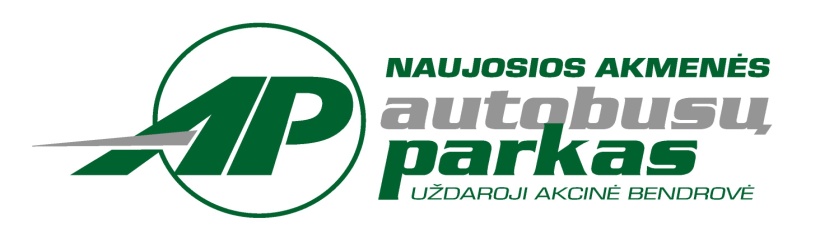 Uždarosios akcinės bendrovės NAUJOSIOS AKMENĖS AUTOBUSŲ PARKASMAŽOS VERTĖS PIRKIMO APKLAUSOS PAŽYMA20__ m._____________ d. Nr. ______Naujoji AkmenėPasiūlymų vertinimo kriterijus (žymėti tiek langelių, kiek nustatyta pirkimo dokumentuose aprašytoje vertinimo tvarkoje, pavyzdžiui, nustačius kainos ir kokybės santykį, atitinkamai žymimi 2 langeliai):Apklausos žodžiu ar raštu pasirinkimo motyvai: nurodomas Aprašo punktas ir aprašomi jo pasirinkimo motyvaiApklausti/pateikę pasiūlymus tiekėjai:Tiekėjų siūlymai:Laimėjusiu pripažintas tiekėjas: _____________________________________________________________________________Pastabos:Pirkimo objekto pavadinimas:Pirkimo būdas ir jo pasirinkimo bei apklaustų ar kviečiamų tiekėjų skaičiaus pasirinkimo pagrindimas:(nustatytas, vadovaujantis Įstatymu ir mažos vertės pirkimų tvarkos aprašu):Pirkimo objekto aprašymas(pagrindiniai kiekybiniai ir kokybiniai reikalavimai):BVPŽ kodas: Tiekėjų pašalinimo pagrindai ir kvalifikacijos reikalavimai: (jei taikoma):                                                                                                    - kaina  -  sąnaudos                                                                            - kokybėPirkimas vykdomas CVP IS priemonėmis:     taip		                                          nexVykdyta skelbiama apklausa:Skelbimo paskelbimo data:Skelbimo paskelbimo data:Skelbimo paskelbimo data:Vykdyta neskelbiama apklausa kreipiantis į vienintelį tiekėją:Kvietimo išsiuntimo data:Kvietimo išsiuntimo data:Kvietimo išsiuntimo data:Vykdyta neskelbiama apklausa kreipiantis į daugiau kaip 1 tiekėją:Kvietimo išsiuntimo data:Kvietimo išsiuntimo data:Kvietimo išsiuntimo data:Tiekėjai apklausti:             žodžiu               raštu               raštuEil. Nr.Tiekėjo pavadinimasAdresas, interneto svetainės, el. pašto adresas, telefono, fakso numeris ir kt.Pasiūlymą pateikusio asmens pareigos, vardas, pavardėEil. Nr.Tiekėjo pavadinimasPasiūlymo kaina ir kitos charakteristikos(nurodyti)Pasiūlymo kaina ir kitos charakteristikos(nurodyti)Pasiūlymo kaina ir kitos charakteristikos(nurodyti)Pasiūlymo kaina ir kitos charakteristikos(nurodyti)Eil. Nr.Tiekėjo pavadinimasPasiūlymo pateikimo laikasKiekis vnt.Vieneto kaina be PVMViso kaina be PVMKokybinio parametro ar sąnaudų aprašymasPasiūlymo įvertinimo balasPasiūlymo įvertinimo balasPasiūlymo įvertinimo balasKokybinio parametro ar sąnaudų aprašymasTiekėjo 1 pavadinimasTiekėjo 2 pavadinimas...Bendras pasiūlymo balas, įskaitant kainą (lentelė pildoma tik tada, kai vertinamos sąnaudos ar kokybė, t. y. ne vien kaina)(pirkimo organizatoriaus pareigos)(parašas)(vardas ir pavardė)